COVID related resources 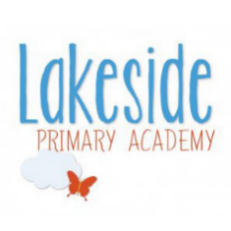 Links to documentsIt’s OK to worry about Coronavirus https://36bcba96-c643-4a57-97c9-a5d0a468fe3a.filesusr.com/ugd/e3ca78_2a91693cc1b84b5bb9742f30bee5867b.pdf Anna Freud coronavirus resources https://www.mentallyhealthyschools.org.uk/resources/?SearchTerm=coronavirusTalking to your child about coronavirushttps://youngminds.org.uk/blog/talking-to-your-child-about-coronavirus/A book about Coronavirushttps://axelscheffler.com/books-for-older-children/coronavirusCoronavirus Comichttp://www.yhscn.nhs.uk/media/PDFs/children/Docs%20and%20Links/Coronavirus%20Comic.pdf